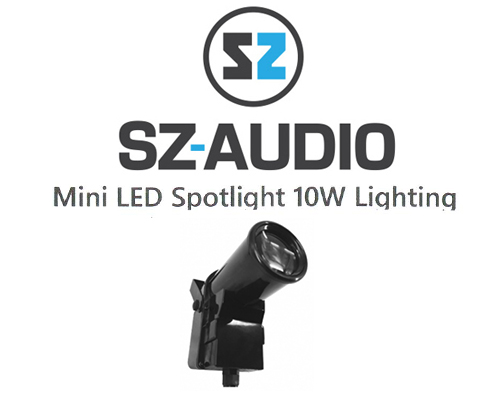 ОписаниеУстройство покинуло завод изготовителя в абсолютно исправном состоянии и имеет неповрежденную упаковку. Пользователям необходимо соблюдать технику безопасности и пользоваться инструкцией. Пожалуйста, примите во внимание, что несанкционированные модификации запрещены из-за соображений безопасности. Если устройство будет использоваться не по назначению, это может вызвать его повреждения, в данном случае гарантия станет недействительной. ОбслуживаниеХраните прожектор в сухом и чистом месте, избегайте попадание влаги.Последовательные перерывы в работе гарантируют, что устройство будет исправно служить в течение длительного времени.Своевременно очищайте корпус и линзы.Чтобы не повредить прожектор, не используйте для очистки корпуса органические растворители, например бензол, алкоголь и другие летучие горючие жидкости.Меры предосторожностиДля гарантийной службы устройства, не кладите его на влажные места и не используйте при температуре выше 40 градусов. Не кладите устройство на ненадежные и неустойчивые места.Не допускайте к работе с прибором не квалифицированный персонал. Во время работы ламп, мощность от источника питания не должна изменяться более чем на +8-10%. Если мощность будет выше срок службы ламп сокращается, если мощность будет ниже это будет влиять на яркость света.После выключения прибора, перед повторным включением, подождите 20 минут.Пожалуйста, ознакомьтесь с руководством пользователя для правильного использования оборудования.DMX каналы – 4-канальный режимDMX каналы – 8-канальный режимУправление дисплеемВ светильнике используются энергосберегающие светодиоды с долгим сроком службы, ударопрочный, пыленепроницаемый корпус. DMX-приемник и функция автоматического запуска, которая может создавать различные яркие световые эффекты. Простые в эксплуатации и подходящие для всех видов декораций и архитектурного освещения помещений. 	A: Function (функции)            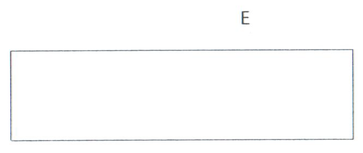 B: Up (верх)C: Down (вниз)D: Enter (меню)E: Led дисплей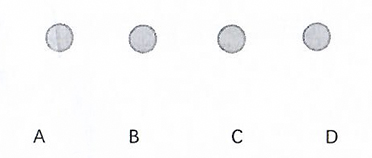 Панель управленияКлавиша A используется для включения и выключения восьми различных функциональных эффектов. Клавиша B – для прокрутки пунктов меню и числовых значений в порядке убывания.Клавиша C – для прокрутки пунктов меню и числовых значений в порядке возрастания.Клавиша D – для выбора и подтверждения текущего выбора. Техническая спецификацияПитание: AC90--275V.50-60HZ	Потребляемая мощность: 10 ВтИсточник света: LED 10W RGBWРежимы управления DMX: 4/8 DMX каналовДиммер: 0-100% механический диммерВремя работы ламп: более 60,000 часовКанал ВеличинаФункцияCH10-255Яркость красного цветаCH20-255Яркость зеленого цветаCH30-255Яркость синего цветаCH4              0-255Яркость белого цветаКаналВеличинаФункцияCH10-255Полное затемнениеCH20-255Яркость красного цветаCH30-255Яркость зеленого цветаCH40-255Яркость синего цветаCH50-255Яркость белого цветаCH60-255СтробоскопCH70-50Без эффектаВыбор цветаЦветовой переходЦветной градиентАвтоматический режимЗвуковой режимCH751-100Без эффектаВыбор цветаЦветовой переходЦветной градиентАвтоматический режимЗвуковой режимCH7101-150Без эффектаВыбор цветаЦветовой переходЦветной градиентАвтоматический режимЗвуковой режимCH7151-200201-250Без эффектаВыбор цветаЦветовой переходЦветной градиентАвтоматический режимЗвуковой режимCH7251-255Без эффектаВыбор цветаЦветовой переходЦветной градиентАвтоматический режимЗвуковой режимCH80-255Функциональная скорость от медленного к быстромуКаналЗначениеФункциявоз i001-512Установка адреса DMX (4 канала)nnn i Лии i001-512Установка адреса DMX (8 каналов)rPSS000 - 255Яркость красного цветаSPSS000 - 255Яркость зеленого цвета8PSS000 - 255Яркость синего цветаUPSS000 - 255Яркость белого цветаFhO 10- 99СтробировниеcLuu0-8Выбор цветаecu !0- 99Цветовой переходdE 150- 99Цветной градиентcP IS0- 99Автоматический режимSolid0-9Звуковой режим